1ª SEMANA: -Curso de español de 25 lecciones a la semana (5 lecciones al día de 50 minutos cada una).  -Programa cultural: Ruta casco antiguo, mercado central y clase de cocina, paella, paseo marítimo, ciudad moderna y museo fallero.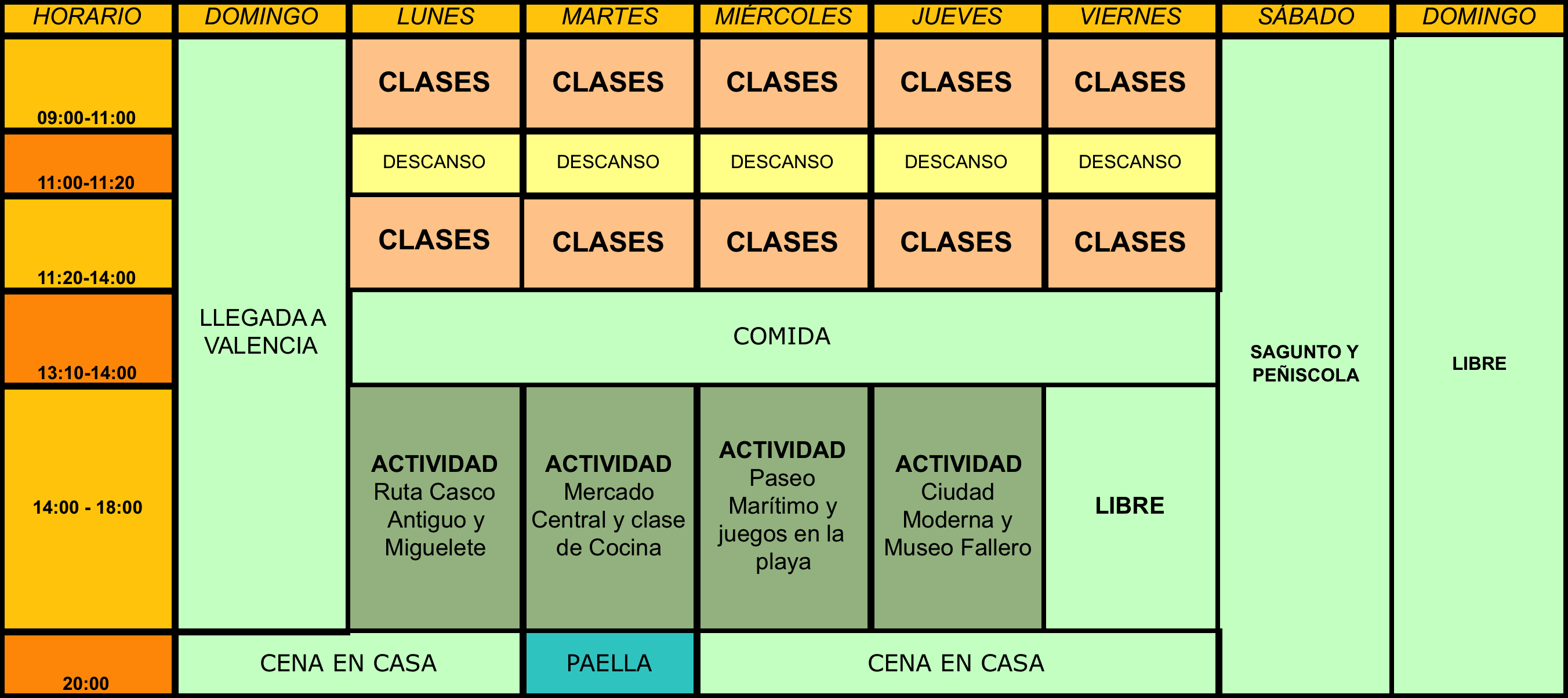 2ª SEMANA: --Curso de español de 25 lecciones a la semana (5 lecciones al día de 50 minutos cada una).  -Programa cultural: Taller fallero, paella, excursión a Gandía, clase de bachata, taller de cerámica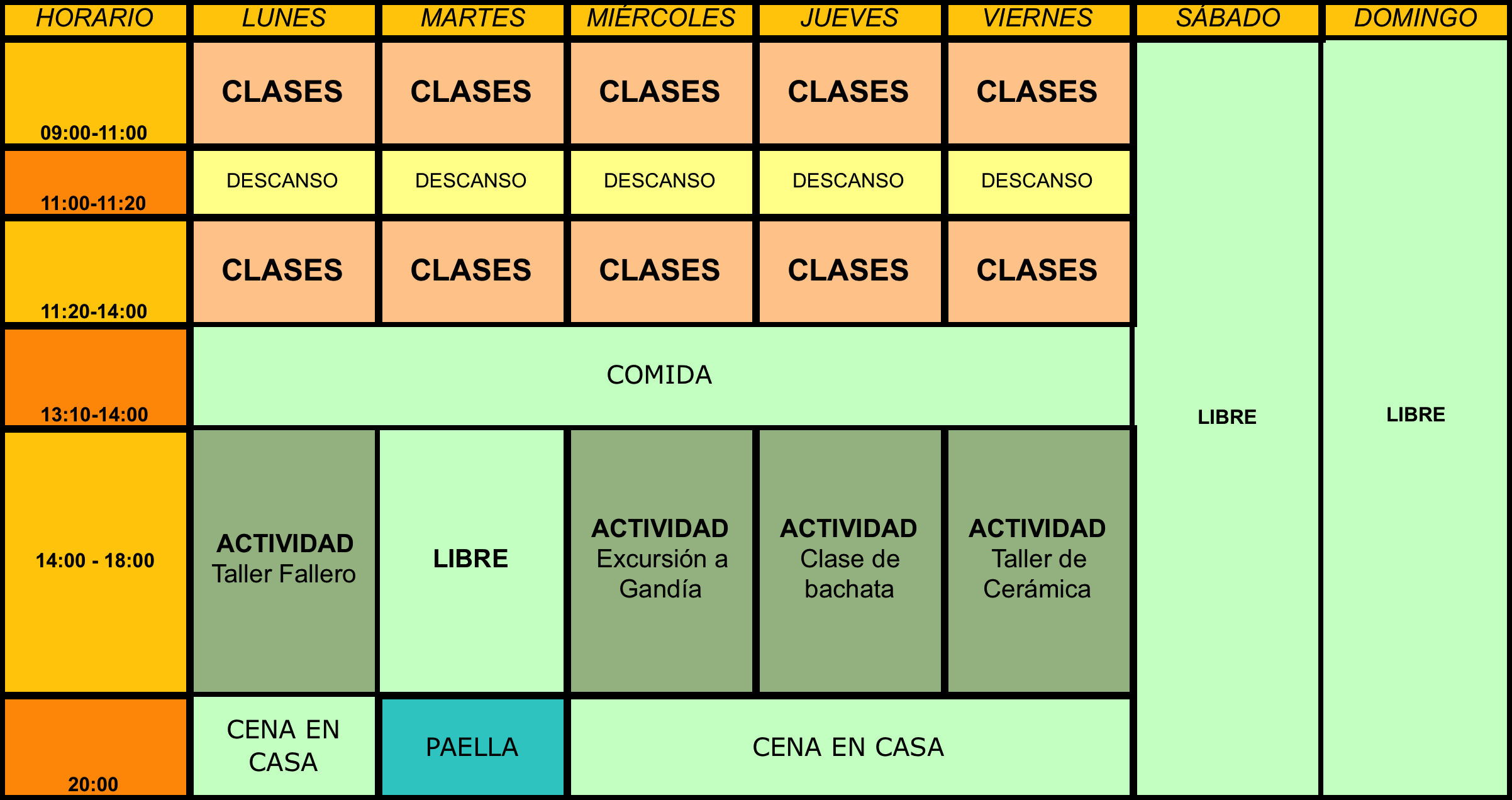 3ª SEMANA: -Curso de 20 lecciones a la semana (5 lecciones, de lunes a jueves)-Programa cultural: clase de bachata, taller arte urbano, paella, clase de sevillanas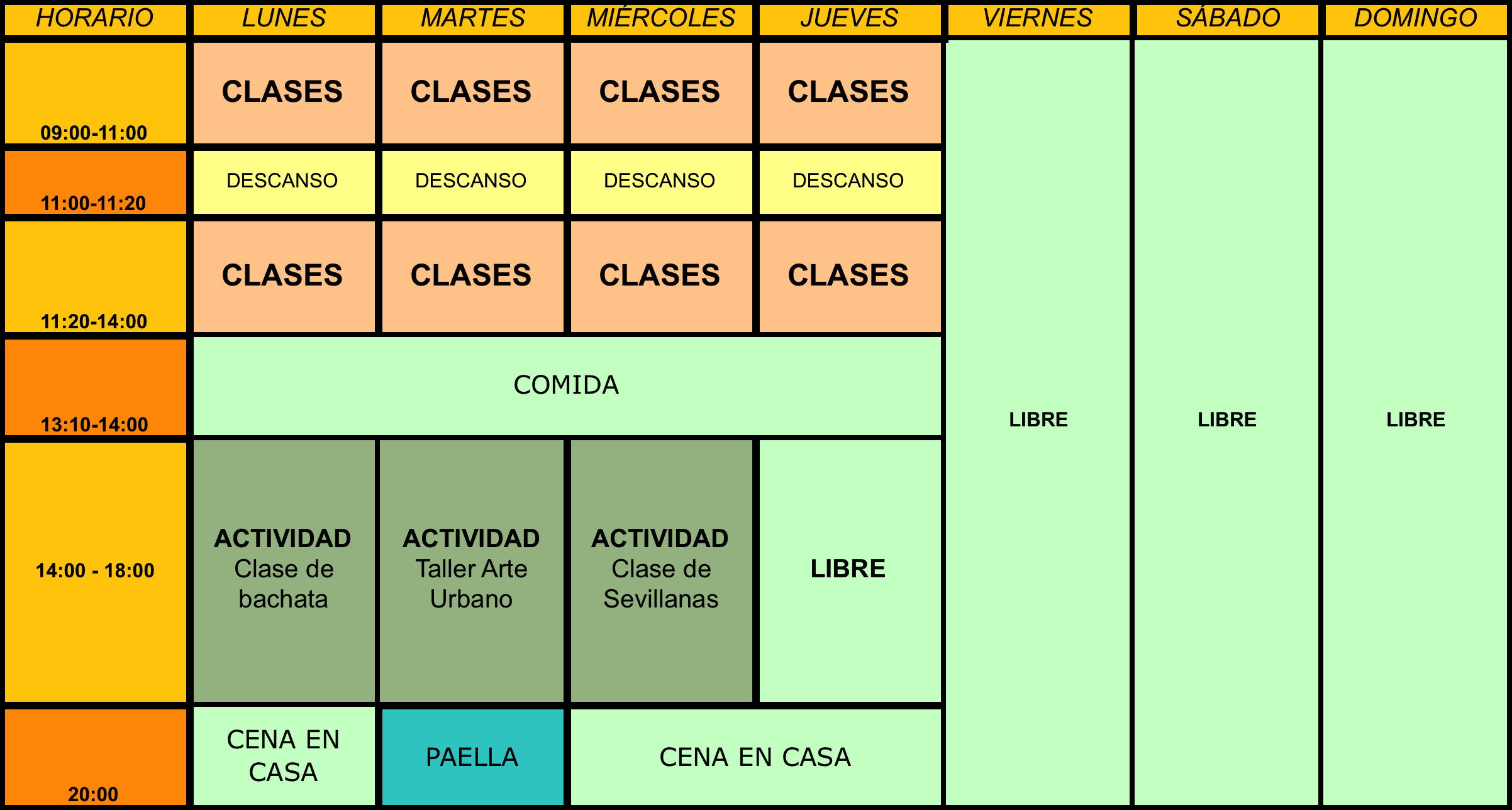 4ª SEMANA: -Curso de 20 lecciones (5 lecciones al día, de lunes a jueves).-Programa cultural: Clase de sevillanas, Bicicletas al saler, paella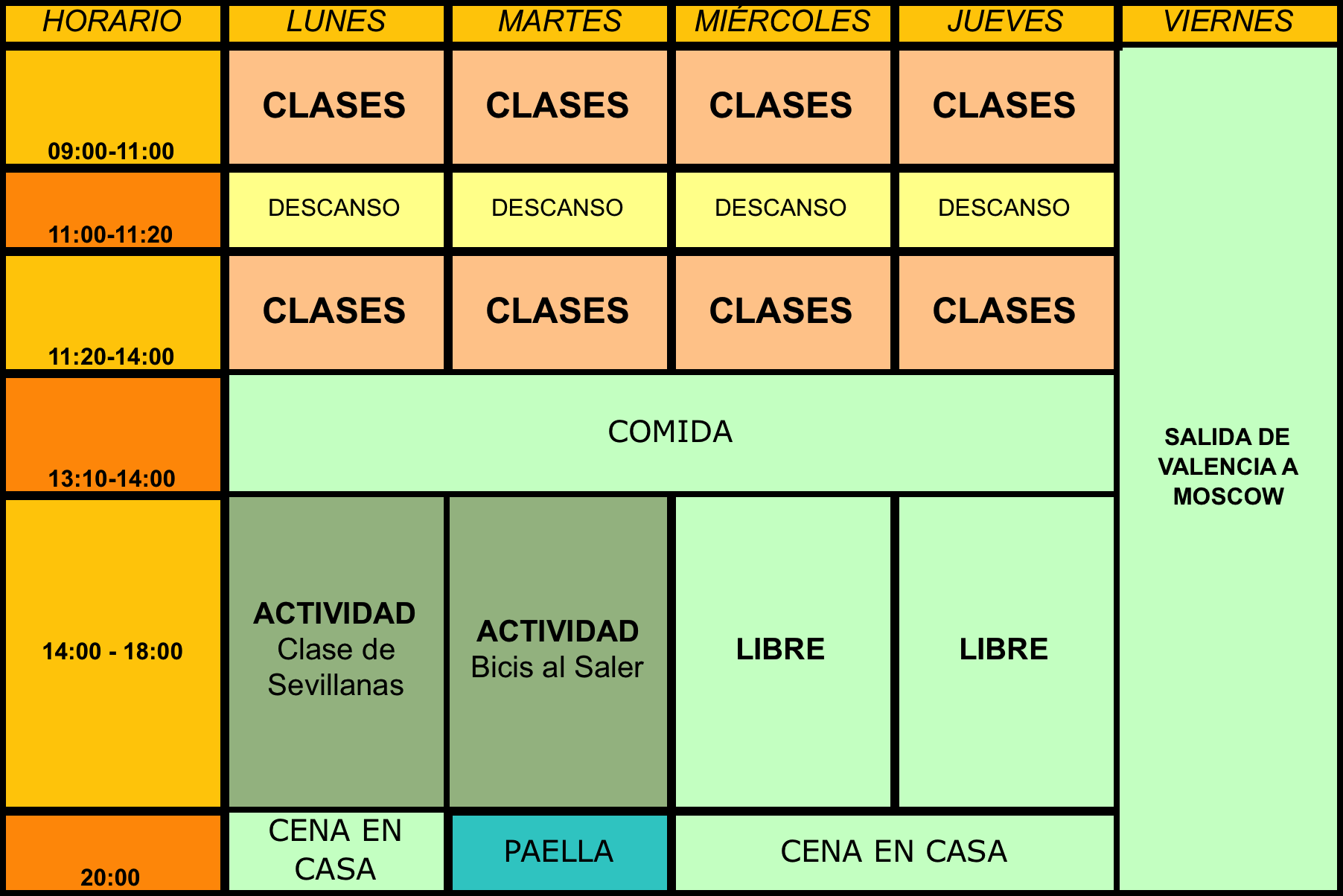 